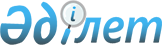 О внесении изменений в Указ Президента Республики Казахстан от 7 декабря 1998 года N 4157
					
			Утративший силу
			
			
		
					Указ Президента Республики Казахстан от 14 декабря 1999 года N 293. Утратил силу - Указом Президента РК от 9 января 2006 года N 1696 (U061696)(вводится в действие со дня подписания)

      В целях своевременного обеспечения выполнения мероприятий, предусмотренных Государственной программой борьбы с коррупцией на 1999-2000 годы, постановляю:  

      1. Внести в Указ Президента Республики Казахстан от 7 декабря 1998 года № 4157  U984157_  "О Государственной программе борьбы с коррупцией на 1999-2000 годы" следующие изменения:  

      в приложении к Государственной программе борьбы с коррупцией на 1999-2000 годы, утвержденной вышеназванным Указом:  

      в графе 4 строки, порядковый номер 2.1., раздела 2 Предупредительно-профилактические мероприятия:  

      слово "Минфин" исключить;  

      в графе 4 строки, порядковый номер 3.2., раздела 3 Практические мероприятия по борьбе с коррупцией:  

      слово "МГД" заменить словами "Минфин, МГД, государственные органы, уполномоченные по управлению государственным имуществом"; 

      в графе 5 слова "II квартал 1999 года" заменить словами "I квартал 2000 года"; 

      в строке, порядковый номер 3.3., в графе 4: 

      в абзаце первом слова "Минфин, Генпрокуратура, КНБ, МВД, МГД" заменить словами "МГД, Генпрокуратура, КНБ, МВД, Минфин"; 

      абзац пятый изложить в следующей редакции: "Госкомиссия по борьбе с коррупцией, МВД, МИД, Генпрокуратура, КНБ, МТК"; 

      в графе 5 слова "I квартал 1999 года" заменить словами "I квартал 2000 года"; 

      в строке, порядковый номер 3.7., 

      в графе 2: 

      абзац третий исключить; 

      в графе 4: 

      абзац второй изложить в следующей редакции: 

      "Генпрокуратура, КНБ, МГД, Минфин"; 

      в абзаце четвертом слова "КНБ, МГД, МВД" заменить словами "МГД, КНБ, МВД". 

      2. Настоящий Указ вступает в силу со дня подписания.        Президент  

Республики Казахстан 
					© 2012. РГП на ПХВ «Институт законодательства и правовой информации Республики Казахстан» Министерства юстиции Республики Казахстан
				